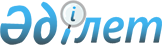 З.Я.Балиеваны Қазақстан Республикасы Әділет министрі қызметіне тағайындау туралыҚазақстан Республикасы Президентінің 2007 жылғы 11 қаңтардағы N 255 Жарлығы



      Зағипа Яхияқызы Балиева Қазақстан Республикасы Әділет министрі болып тағайындалсын.

      

Қазақстан Республикасының




      Президенті


					© 2012. Қазақстан Республикасы Әділет министрлігінің «Қазақстан Республикасының Заңнама және құқықтық ақпарат институты» ШЖҚ РМК
				